Devoir Terminale Economie Chapitre 3 et 4Questions : 1) Selon quel principe abstrait, l’Etat cherche-t-il à réduire les inégalités sociales ?2) Quels sont les différents risques sociaux que nous avons vu en classe ?3) Qu’est-ce qu’une personne « pauvre » au sens économique.4) Comment appelle-t-on un Etat qui agit fortement sur l’économie ?5) Qu’est-ce que la répartition primaire ?6) Comment appelle-t-on le mécanisme mené par l’Etat visant à réduire les inégalités de la répartition primaire ? Comment se nomme le revenu qui s’ajoute au revenu primaire pour former le revenu disponible ?7) Citez les différents revenus primaires (2 sous catégories attendues)8) Proposer deux outils permettant d’apprécier les inégalités et expliquer ces outils.9) Définir la notion de protection sociale et citez les deux logiques qu’elle poursuit. Proposer un exemple de revenu pour chaque logique.10) Citer les deux types d’impôts vus en classe. 11) 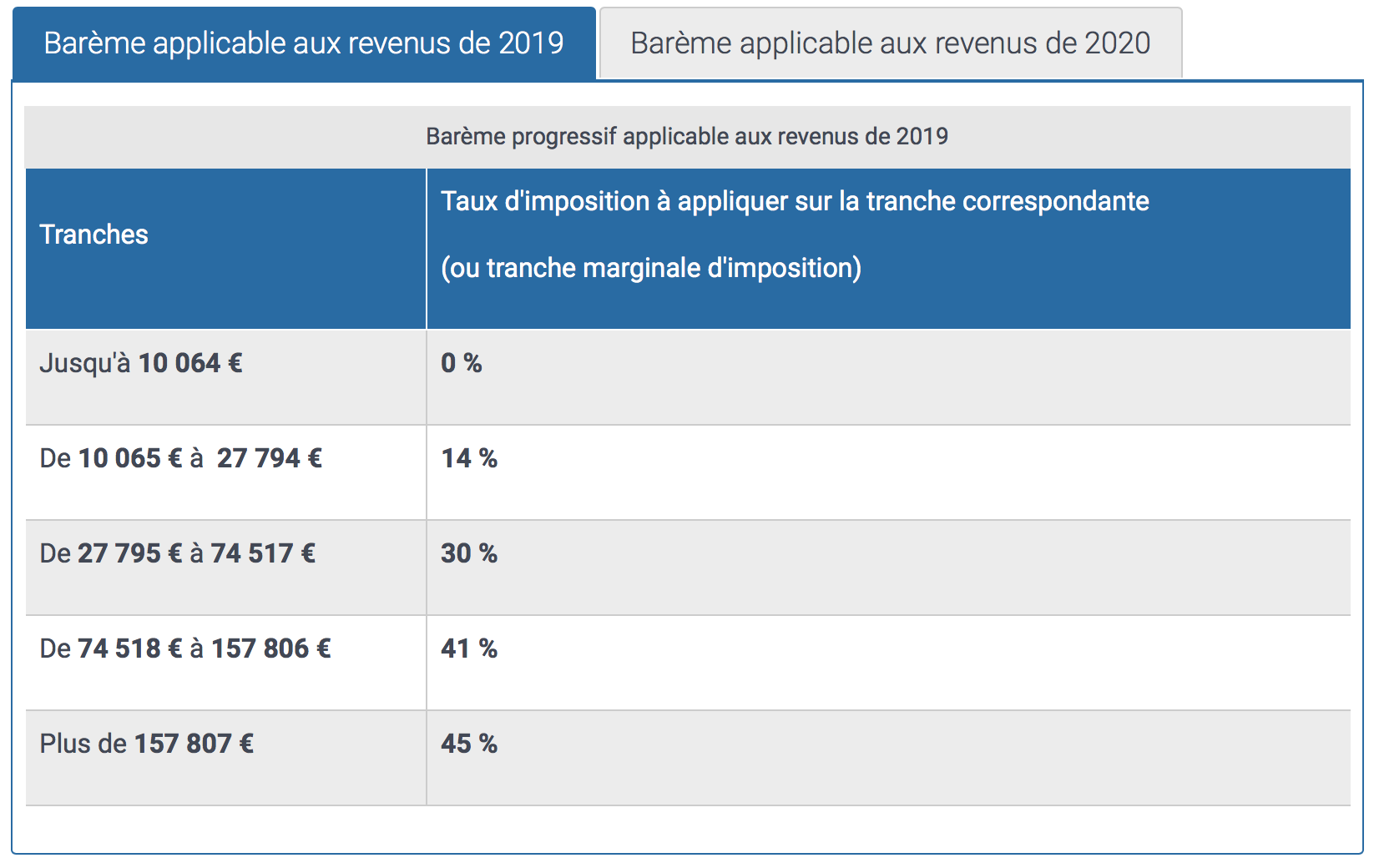 Calculer l’impôt que devra verser une personne dont le revenu imposable est de 86 000 euros.